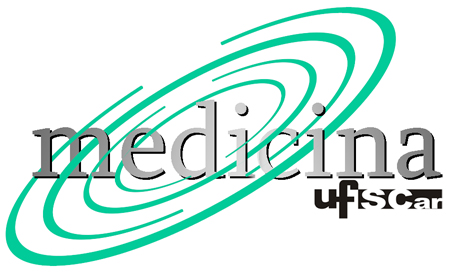 Estudante avalia a Atividade CurricularData:____/_____/______Estudante avalia a Atividade CurricularData:____/_____/______Estudante avalia a Atividade CurricularData:____/_____/______Estudante avalia a Atividade CurricularData:____/_____/______1. Como tem sido o trabalho do seu pequeno grupo na atividade curricular Estações de simulação? Justifique.SCr:SMu:SAI:SFC:1. Como tem sido o trabalho do seu pequeno grupo na atividade curricular Estações de simulação? Justifique.SCr:SMu:SAI:SFC:1. Como tem sido o trabalho do seu pequeno grupo na atividade curricular Estações de simulação? Justifique.SCr:SMu:SAI:SFC:2. Avalie as estações de simulação trabalhadas neste período, em relação ao desenvolvimento das áreas de competência profissional. Justifique.:SCr:SMu:SAI:SFC:2. Avalie as estações de simulação trabalhadas neste período, em relação ao desenvolvimento das áreas de competência profissional. Justifique.:SCr:SMu:SAI:SFC:2. Avalie as estações de simulação trabalhadas neste período, em relação ao desenvolvimento das áreas de competência profissional. Justifique.:SCr:SMu:SAI:SFC:3. Título das Estações de SimulaçãoConceitoConceitoConceitoES 1Satisfatório Precisa Melhorar  Precisa Melhorar  ES 2Satisfatório Precisa Melhorar  Precisa Melhorar  ES 3Satisfatório Precisa Melhorar  Precisa Melhorar  ES 4Satisfatório Precisa Melhorar  Precisa Melhorar  4. Avalie as facilidades e/ou dificuldades relacionadas à utilização dos recursos educacionais, considerando o apoio às atividades desenvolvidas na Atividade Curricular Estações de Simulação III. Justifique.SCr:SMu:SAI:SFC:4. Avalie as facilidades e/ou dificuldades relacionadas à utilização dos recursos educacionais, considerando o apoio às atividades desenvolvidas na Atividade Curricular Estações de Simulação III. Justifique.SCr:SMu:SAI:SFC:4. Avalie as facilidades e/ou dificuldades relacionadas à utilização dos recursos educacionais, considerando o apoio às atividades desenvolvidas na Atividade Curricular Estações de Simulação III. Justifique.SCr:SMu:SAI:SFC:ConceitoConceitoBibliotecaSatisfatório Precisa Melhorar  Salas SimulaçãoSatisfatório Precisa Melhorar  Paciente SimuladoSatisfatório Precisa Melhorar  Centro de Simulação da Prática ProfissionalSatisfatório Precisa Melhorar  Laboratório de Integração Morfo-FuncionalSatisfatório Precisa Melhorar  ConsultoriasSatisfatório Precisa Melhorar  14. Comentários e/ou sugestões para melhoria da Atividade Curricular Estações de Simulação III:SCr:SMu:SAI:SFC:15. Conceito Final 15. Conceito Final 15. Conceito Final SCr:Satisfatório  Precisa Melhorar SMu:Satisfatório  Precisa Melhorar SAI:Satisfatório  Precisa Melhorar SFC:Satisfatório  Precisa Melhorar 